SIR Article for LOP News October 2016Sons in Retirement (SIR)                                                                                                                                                      By Phil Frank                                                  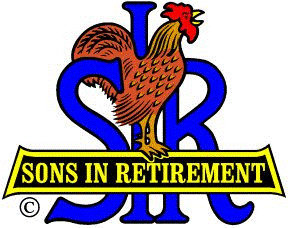 Things we remember with relish:Bocce Ball  8/16  Our 2  teams were winners…Rooster 2 advanced to State FinalsWine Tasting  8/19  Smith Vineyard Tasting Room in Grass Valley Travel Show 8/23 @ Sports LoungeSIR Branch 170 Lunch Meeting  9/7  Welcomed four new members…100 of our 144 squeezed in! Elected 2017 officers and directors.  No…only 14…for next year, silly. Neighborhood Watch program introduced by Rich Goldsberry Scoutmaster Michael Brown, of our Local Boy Scout Troop 783, took us on a 5400 mile audio-visual   Florida Sea Base Adventure.  The sailing, fishing, scouting trip that he shared with his son’s troop is an  adjunct to more than 150 Merit Badge programs offered today’s youth.   Beer Tasting @ Moonraker Brewing Co.  9/23  Fun Day 9/10 Bocce Ball, Putting, Golf, Dinner…SIRs & Gals…FUN!!!Golf:  Empire Ranch 9/26…did Allen Bolen win again?People to encourage to, or congratulate on, a quick recovery:Terry Fenstermacher, kidney removal +  Rod Hopkinson, whateverGeorge Thorsen, heart attack & the stent stintRon Trimble, kidney stoneThings to plan for:Our next lunch 10/5  Free lunch winners: Elmer Curtis (born hungry in September) and Al Cash  (stayed enthralled to the end of  Michael Brown’s great presentation).Military Bull Sessions  10/12  (2nd Wednesdays)  Marina Lounge  1500-1700 hrsGolf  10/17  Dark Horse 2 man best ball  Ron Wolyn nornylow@aol.comBeer & Wine Tasting  10/21?   TBA by Ray Tschirhart at (714) 392-9282 or Rtshirt@suddenlink.net & Terry Eberhardt 278-3362 or teberhardt@suddenlink.net     SIR Lunch  11/2  (again?...must be a 1st Wednesday)Golf  11/14  Black Oak  Turkey Shoot  Ron Wolyn nornylow@aol.com Blood Drive  12/4   Sunday in the upper marina parking lot.Christmas Dinner/Dance Party  12/7  food and frivolity for all!  (Booking deadline 11/2)You phil in the rest…12/?? +340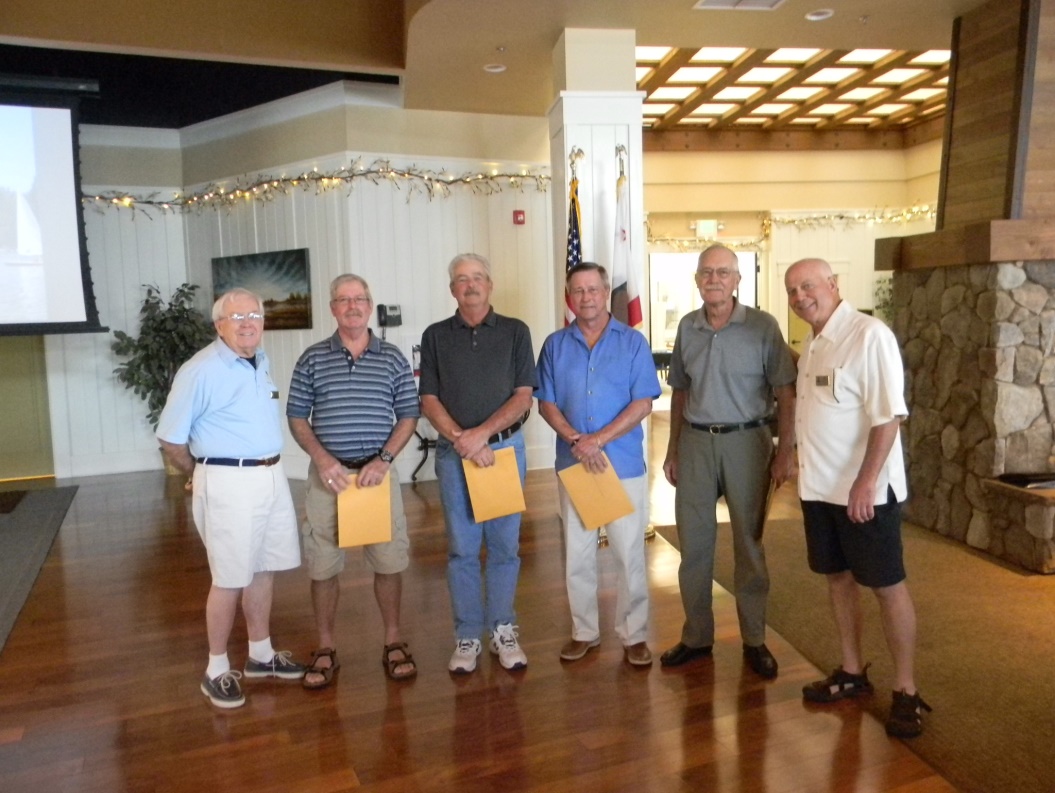 Bookends Phil Jones and Ron Wolyn welcoming new editions Gary Willhite, Tim Emerson, Larry Jacobsen & Bill Brothen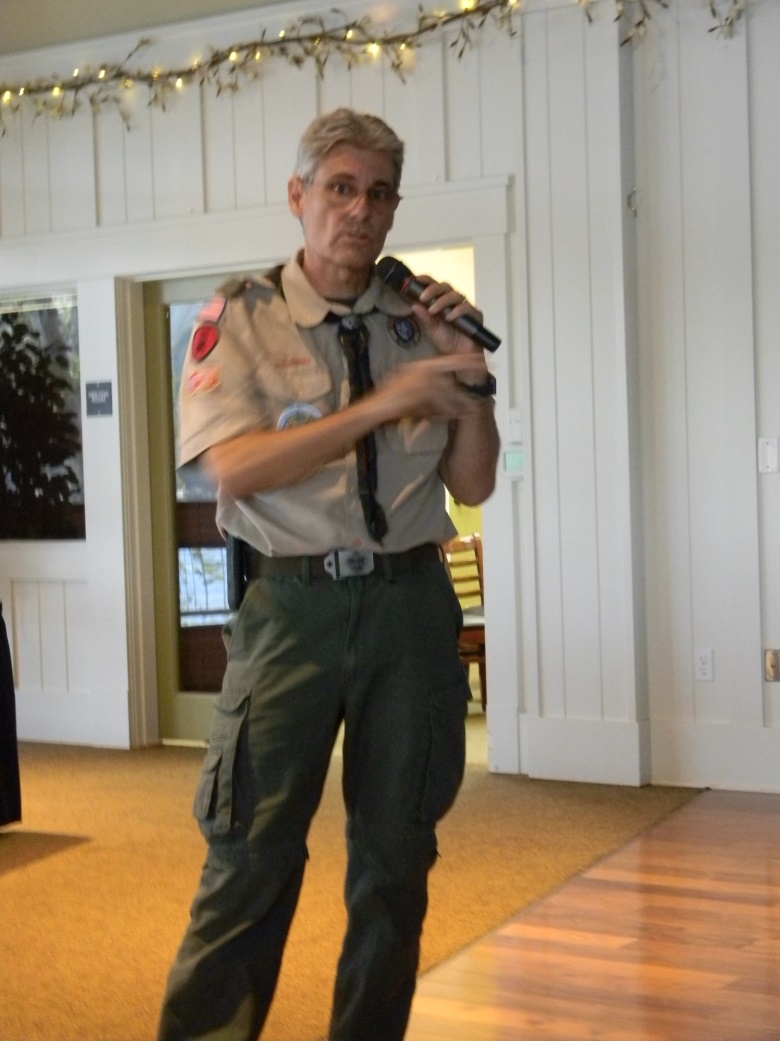 Speaker/ Scoutmaster Michael Brown                                                                                                                                                                        Fun Day   Bulletin Boy/Bocce Ball Buff Rich Hibbs Bocce Ball…Bravo, Brava!  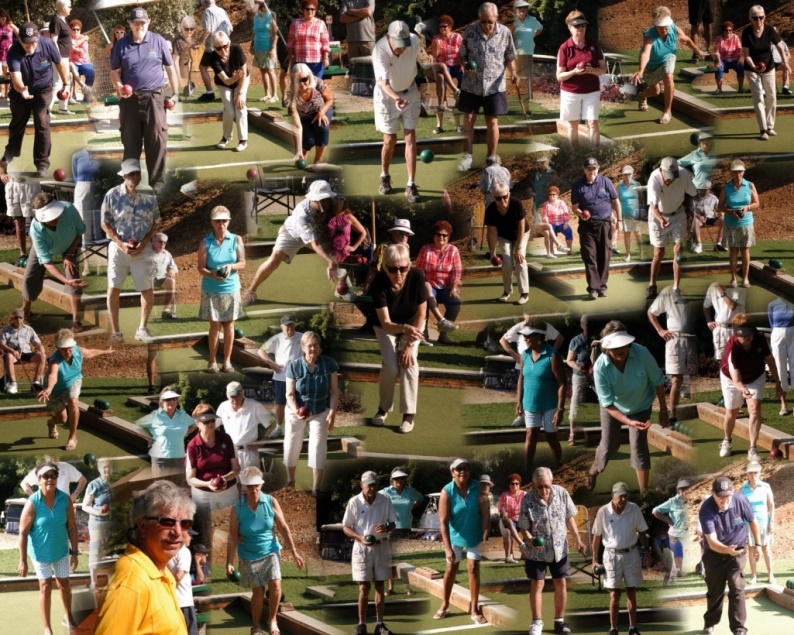 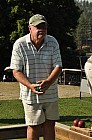  Peggy Brewer Poised to Putt     Puttee, puttee!         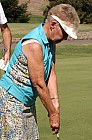 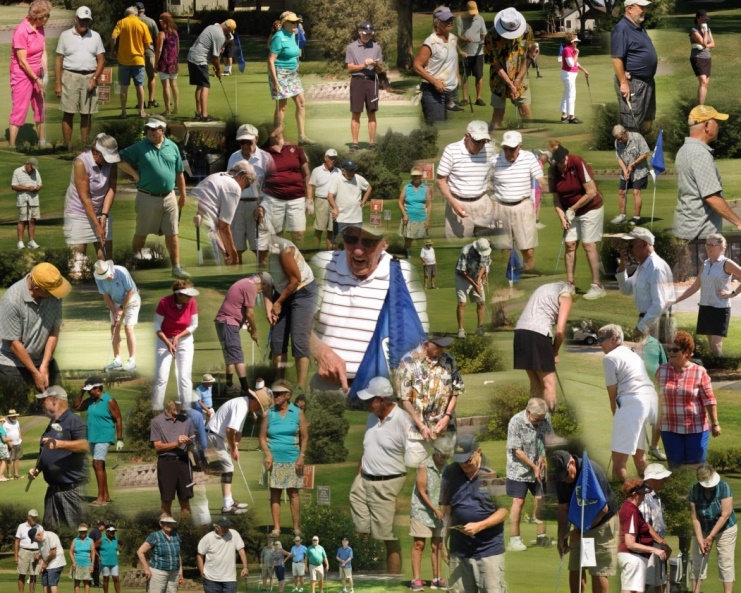   The Fun Feast Finale                          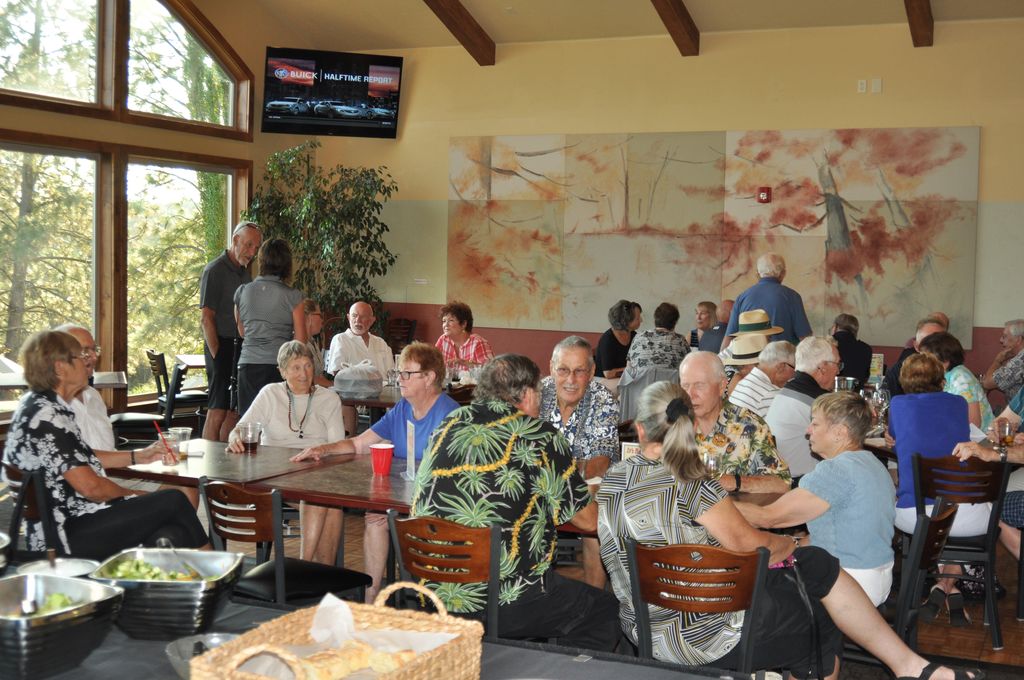 